Ознакомление с окружающим миромОбразовательнаядеятельность:«Познание»Тема: «Лес, сколько в нем живет чудес»Цель: Развитие у детей познавательных интересов, интеллектуальной активности.Воспитательные задачи: воспитывать интерес к познанию окружающего мира, организованность, чувство коллективизма.Развивающие задачи: фантазию, воображение, представление об окружающем мире, развивать умение мыслить логически, обосновывать свои ответы, сопоставлять факты, развивать речь, обогащать словарный запас.Образовательные задачи: формировать умение работать по схеме, выделять существенные признаки предметов, сравнивать наглядно предметы, объяснять свои действия.Методы и приемы: методы: игровые, сравнительно-поисковые, метод анализа, работа со словом (словотворчество).Наглядные средства обучения: 4 мягкие игрушки, развивающая книга, разрезная картинка с изображением зайчика, тропинка со следами, схема для сравнения дерева и кустарника на ребенка.Словарная работа: активизация словаря: дерево, куст, ствол.Обогащение словаря: прищепочное, конфетное, пуговичное, денежное, монетное.Предварительная работа: подборка произведений с описаниями леса и его обитателей, демонстрационный материал «Дикие животные», «Деревья нашей полосы», слушание детских, народных песенок по теме.Ход образовательной деятельности:Взрослый : Руслан(имя ребенка), сегодня нас пригласили в гости. Мы пойдем в лес. - А ты хочешь узнать, кто нас пригласил в лес? Составь разрезную картинку, и ты узнаешь, кто это (ребенок  собирает из деталей целую картинку). - Правильно это зайчик. - Зайчик хочет с нами поиграть, он спрятался нам нужно его найти по описанию. Посмотри сколько здесь зайчиков. Пойдем его поищем: он мягкий, пушистый, у него голубые глаза на шее завязан красивый шарфик, а в лапках у него большая книга. - У этого зайчика, какие глаза? - А этот зайчик, какую книгу держит в лапках?  - Что у зайчика на голове? - Вот нашли мы нашего зайчика, а вот его большая книга. Давай рассмотрим ее! (На картине выбирают диких животных). - Руслан(имя ребенка), кого ты видишь на этой странице? - Да, это животные. А какие животные живут в лесу? - Здесь есть и домашние животные, мы их сейчас уберем, так как они здесь лишние.- Ой, посмотри на эту страницу. - Что ты видишь? Какие это деревья? - Пуговицы растут на деревьях? Какое это дерево? (пуговичное).  - Какие еще деревья здесь есть? Конфетное, прищепочное, денежное или монетное. - Такие деревья растут в лесу? А где такие деревья могут расти? (в сказке).- Что ты видишь?  (Разные деревья: береза, клен, елочки). - Посмотри на дерево,  какое оно? - Что есть у дерева?- Где спрятался зайчик?  - Где белочка?  - Где стоит лиса?  - Где сидит птичка?  - Где спит медведь?  - Ну вот, мы всю книгу просмотрели, и со всеми заданиями справились. Ты устал? Давай отдохнем. ФизминуткаЗайка по лесу скакал, Зайка корм себе искалВдруг у зайки на макушкеПоднялись, как стрелки, ушки. Шорох тихий раздается:Кто – то по лесу крадется. Зайка путает следы, Убегает от беды- Ой, посмотри перед нами тропинка со следами. Мы должны пройти точно по следам, они нас приведут в лес. А в лесу мы будем сравнивать деревья и кустарники. Игра «Сравни дерево и куст».- Что ты видишь?  - Что есть у дерева? - Какой ствол? - Что есть у куста? - Что нужно для того, чтобы  дерево и куст выросли большими и сильными? 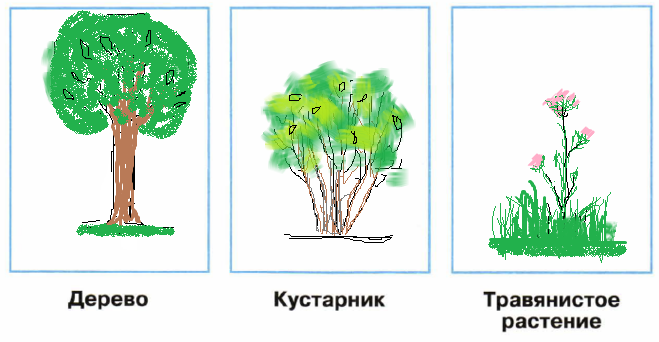 - Молодец! С заданием справился.